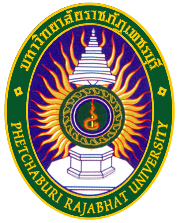 แบบบันทึกการเข้าร่วมกิจกรรม “วิสาขบูชา”เพิ่มคะแนนความประพฤติ 10 คะแนน
งานพัฒนานักศึกษา  กองพัฒนานักศึกษา  มหาวิทยาลัยราชภัฏเพชรบุรี************************************************************                                      เรื่อง การรายงานผลการปฏิบัติกิจกรรมเรียน ผู้อำนวยการกองพัฒนานักศึกษา	ตามที่ข้าพเจ้า (นาย,นางสาว)...........................................................................นักศึกษาชั้นปีที่..............รหัสนักศึกษา.................................สาขาวิชา...............................................คณะวิชา...........................................หมายเลขโทรศัพท์  .....................................................ได้เข้าร่วมกิจกรรม  ดังนี้ตักบาตรแด่พระสงฆ์ที่บิณฑบาตหน้าบ้านบำเพ็ญประโยชน์รอบๆบริเวณที่พักอาศัยสวดมนต์ 1 บท (บทอิติปิโส)	ในการนี้  ข้าพเจ้าขอรับรองว่า  ได้เข้าร่วมกิจกรรมจริงและควรให้เป็นกิจกรรมแก้คะแนนความประพฤติ จำนวน 10  คะแนน	จึงเรียนมาเพื่อโปรดทราบและพิจารณาอนุมัติ                                                                           ลงชื่อ …………………………………………………							        (.........................................................)								    ชื่อนักศึกษาผู้ปฏิบัติกิจกรรม
						วันที่ยื่นเอกสาร	    ………./...…พ.ค......./…2564…….	รูปภาพการปฏิบัติกิจกรรมรูปภาพการปฏิบัติกิจกรรมตักบาตรแด่พระสงฆ์ที่บิณฑบาตหน้าบ้านรูปภาพต้องเห็นหน้าผู้ปฏิบัติกิจกรรมอย่างชัดเจนรูปภาพการปฏิบัติกิจกรรมรูปภาพการปฏิบัติกิจกรรมตักบาตรแด่พระสงฆ์ที่บิณฑบาตหน้าบ้านรูปภาพต้องเห็นหน้าผู้ปฏิบัติกิจกรรมอย่างชัดเจนรูปภาพการปฏิบัติกิจกรรมรูปภาพการปฏิบัติกิจกรรมบำเพ็ญประโยชน์รอบๆบริเวณที่พักอาศัยรูปภาพต้องเห็นหน้าผู้ปฏิบัติกิจกรรมอย่างชัดเจนรูปภาพการปฏิบัติกิจกรรมรูปภาพการปฏิบัติกิจกรรมบำเพ็ญประโยชน์รอบๆบริเวณที่พักอาศัยรูปภาพต้องเห็นหน้าผู้ปฏิบัติกิจกรรมอย่างชัดเจนสวดมนต์ 1 บท (บทอิติปิโส) ถ่ายวีดีโอ ตอนสวดและแนบไฟล์มาทาง E-mailงานพัฒนานักศึกษา         .............................................................................……………………………………………………………………………………………………………………………………………………………….(นายหยาดเพชร  พลอยดีเลิศ)นักวิชาการศึกษา……../……../………2. ผู้อำนวยการกองพัฒนานักศึกษา                     อนุญาต มอบ งานสารสนเทศฯ               บันทึกคะแนนความประพฤติเข้าสู่ระบบ              ไม่อนุญาต  เนื่องจาก..................................(นายกิตติภพ รักษาราษฎร์)    รักษาการผู้อำนวยกองพัฒนานักศึกษา  …..…../……../………